Утренний фильтр в детском саду      Чтобы пресечь распространение различных заболеваний во время утреннего приема детей в ДОУ воспитателями проводится тщательное утреннее «фильтрование» (осмотр). .Ежедневный утренний прием дошкольников в детский сад проводят воспитатели, которые опрашивают родителей о состоянии здоровья детей. Медицинская сестра по показаниям осматривает зев, кожу и измеряет температуру тела ребенка.                  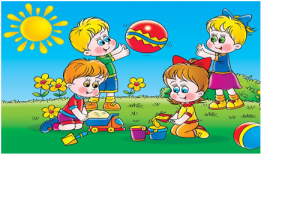    При приёме детей в ясельные группы воспитатели ежедневно уточняют у родителей состояние здоровья их детей , осматривается зев, кожные покровы, проводится измерение температуры. Выявленные при утреннем фильтре больные и дети, с подозрением на заболевание, в ДОУ не принимаются; заболевшие, выявленные в течение дня, изолируются. В зависимости от состояния ребенок остается в изоляторе до прихода родителей или госпитализируется.                                  Один раз в неделю медицинский работник проводят осмотр детей на педикулез. Результаты осмотра заносят в специальный журнал. В случае обнаружения детей, пораженных педикулезом, их отправляют домой (для санации).   Для предупреждения распространения простуды, кишечных и других заболеваний в наших детских садах постоянно следят за тем, чтобы дети приходили в эти учреждения здоровыми, а тех, у кого обнаружат симптомы заболевания, отправляют домой.     Уважаемые родители, убедительно просим Вас с пониманием относится к проведению ежедневной процедуры «утреннего фильтра» и обязательно присутствовать при осмотре ребенка.Ни в коем случае не отправляйте ребенка в детский сад одного!Жизнь и здоровье наших детей – в наших руках!Уважаемые родители!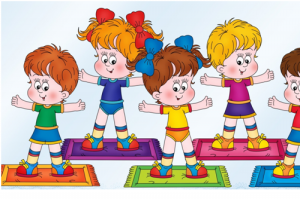 В нашем детском саду принято соблюдать некоторые правила. Эти условия несложны для выполнения и помогут нам с Вами скорее найти общий язык и минимизировать конфликты.Надеемся на Ваше понимание и настрой на положительный результат общих усилий!1. Режим работы нашего детского сада с 07.00 утра до 19-00 вечера, 5 дней в неделю, выходные суббота, воскресенье. В праздничные дни, установленные Правительством РФ детский сад не работает.2. Приводить ребёнка необходимо до 08.30 утра. Табель и меню заполняются до 09.00 и значит, питание на ребенка в день опоздания не выдается. Если Вы всё же опаздываете, ОБЯЗАТЕЛЬНО предупредите воспитателя по телефону. Если вы привели ребенка после начала какого-либо режимного момента, пожалуйста, разденьте его и подождите вместе с ним в раздевалке до ближайшего перерыва.3. Приходя утром, поздоровайтесь с работниками детского сада, особенно с воспитателями, ведь они каждый день заменяют Вашим детям мам и пап. К педагогам группы независимо от их возраста необходимо обращаться на Вы, по имени и отчеству.4. Педагоги готовы беседовать с Вами о Вашем ребенке утром до 08.00 и вечером после 17.30. В другое время педагог обязан работать с группой детей и отвлекать его нельзя.5. Мы уделяем большое внимание вопросу безопасности жизни и здоровья Вашего ребенка, из чего следуют еще несколько пунктов:Приводит и забирает ребенка ТОЛЬКО родитель и (или) доверенное лицо при наличии письменного разрешения родителя.Дети до 18-ти лет забрать ребенка из сада не имеют права.В экстренных случаях возможны исключения ТОЛЬКО после личного согласования ситуации с руководителем детского сада.6. Не отправляйте ребенка в детский сад одного, Вы подвергаете жизнь ребенка опасности7. Если Ваш ребенок страдает установленными аллергическими реакциями (продукты питания, цветочные растения, пыльца, шерсть, медикаменты, укусы насекомых и т.д.), ОБЯЗАТЕЛЬНО укажите на этот факт в беседе с медсестрой и воспитателем Вашей группы.8. Если в течение дня у ребенка появляются первые признаки заболевания (температура, рвота, высыпания, диарея), родители будут немедленно об этом извещены и должны будут как можно скорее забрать ребенка из медицинского изолятора детского сада.9. Накануне предполагаемого отсутствия ребенка в детском саду по семейным обстоятельствам (отпуск, летний период, санаторно-курортное лечение и пр.) оставьте заявление воспитателю ДОУ.10. Не приводите больного ребенка в детский сад, этим подвергаете опасности здоровье не только своего ребенка (больному ребенку нужны постельный режим, лечение и мама рядом), но и здоровье всех остальных детей. Выявленные при утреннем фильтре больные и дети с подозрением на заболевание в детский сад не принимаются. Состояние здоровья ребенка определяет по внешним признакам воспитатель, и если его что-то смущает, то придется общаться с медиками. Мы рады 100% посещаемости, но если «сопельки» и кашель Вас, как маму, не пугают, то у другой мамы может быть другое, отличное от Вашего, мнение.11. Если у ребенка есть любимая игрушка, книжка, их, конечно, можно принести в детский сад, но ребёнок должен быть готов к тому, что необходимо делиться игрушками. Желательно не брать в детский сад игрушки и предметы, за целостность и сохранность которых Вы будете переживать. Это также касается мобильных телефонов, игровых приставок, коммуникаторов и т д. Воспитатель за них ответственности не несет.12. Нежелательно давать ребенку с собой сладости и другую еду, если только они не предназначены для угощения всех детей. Жвачки и чупа-чупсы пусть дети жуют дома под Вашим присмотром.13. Чтобы избежать случаев травматизма, родителям необходимо проверить содержимое карманов в одежде ребенка на наличие опасных предметов. Категорически запрещается приносить в детский сад острые, режущие, стеклянные предметы, а также мелкие предметы (бусинки, пуговицы и т.п.), таблетки и другие лекарственные средства.14. Не приносите в детский сад никаких лекарств, т.к. ни воспитатели, ни даже медсестра не имеют права давать детям лекарства в детском саду.15. Перед тем как вести ребенка в детский сад, проверьте, соответствует ли его костюм времени года и температуре воздуха. Проследите, чтобы одежда ребенка не была слишком велика и не сковывала его движений. В правильно подобранной одежде ребенок свободно двигается и меньше утомляется. Завязки и застежки должны быть расположены так, чтобы ребенок мог самостоятельно себя обслужить. Обувь должна быть легкой, теплой, точно соответствовать ноге ребенка, легко сниматься и надеваться. Носовой платок необходим ребенку, как в помещении, так и на прогулке. Сделайте на одежде удобные карманы для его хранения.16. Приводить ребенка нужно в опрятном виде, чистой одежде и обуви; иметь: сменную обувь, сменную одежду, спортивную форму, комплект сменного белья для сна (пижама), два пакета для хранения чистого и использованного белья. Количество сменной одежды зависит от индивидуальных особенностей ребёнка.17. Убедительная просьба заходить в детский сад в свой вход, разуваться или одевать бахилы. Запрещается ходить по коридорам детского сада.18. Вносите плату за содержание ребенка в ДОУ не позднее 10-го числа каждого месяца. Своевременно представляйте документы, подтверждающие льготы по оплате за содержание ребенка в детском саду. При возникновении нерядовой ситуации поставьте администрацию в известность. Адекватно реагируйте на вопросы о своевременно невнесенной оплате.19. Необходимо своевременно сообщать об изменении адреса места жительства, смене номера контактного телефона, места Вашей работы воспитателям.20. Проходить в игровую комнату, буфетную или туалет без разрешения воспитателя СТРОГО запрещено.21. Если Вы обнаружили неудовлетворенность или некоторое несогласие с тем, как организована жизнь детей в группе, Вам следует обсудить это с воспитателями группы или старшим воспитателем. Если этот разговор не помог решению проблемы, пожалуйста, обратитесь к руководству детского сада. Безусловно, Вы можете обратиться прямо к заведующей и выразить свою обеспокоенность.22. Спорные и конфликтные ситуации с воспитателями и другими родителями необходимо разрешать в отсутствие детей.23. Запрещается приходить в детский сад в нетрезвом состоянии, курить на территории детского сада, приводить животных.24. Чаще обращайте внимание на информацию, которая находится в приемной вашей группы и на сайте детского сада. В ней Вы найдете много полезного для себя в деле воспитания детей, а также информацию о жизни Вашего ребенка в группе: содержание программы, по которой работает группа, распорядок дня, сетку занятий, объявления, меню и другие полезные материалы.25. Чаще интересуйтесь у воспитателей успехами и неудачами Вашего малыша, а не только тем, кто его обидел, и что он сегодня кушал.26. Постарайтесь знать всех специалистов, работающих с Вашими детьми, в лицо и по имени отчеству для того, чтобы обратиться к ним с возникающими у Вас проблемами в воспитании и обучении Вашего ребенка.27. Приходите за ребенком вечером вовремя. Помните что, приходя за ребенком позже 17.30, Вы заставляете воспитателей работать бесплатно сверхурочно. Если Вас заставят работать бесплатно – согласитесь Вы или нет? Не пользуйтесь добротой работников детского сада.28. Въезд на территорию учреждения частных машин строго запрещен во избежание несчастных случаев. Категорически запрещена парковка перед воротами, т. к. это препятствует проезду служебных машин и преграждает путь на случай чрезвычайной ситуации.29. Соблюдайте этические нормы в общении с детьми и сотрудниками детского сада.Благодарим за соблюдение правил!           Заведующий В.И.Панова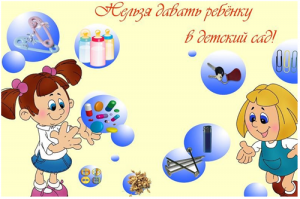 